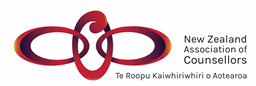 Section 1 External individual supervision Puawānanga Kaitiakitanga Break in MembershipPlease explain the reasons for the break in membershipFurther material and supporting information may be requested prior to reinstatement.Section 2Please circle responses as applicable.Criminal Conviction or Charges DeclarationIf “Yes” attach a detailed statement of explanation.NOTE: All applicants with previous convictions may be required to interview with a Special Panel in accordance with the NZAC’s Good Character Policy before any decision about membership can be made.  This will be at your own cost.Professional Conduct DeclarationIf you have answered “Yes” to any of the questions above, attach a detailed statement outlining the issues and any sanctions.Section 3Te Tiriti o Waitangi	Has a minimum of three (3) hours cultural consultation provided by someone of Māori descent comfortable with Te Ao Māori and can therefore assist the Applicant in their reflection process. 	The kōrero needs to include;Te Tiriti o Waitangi and the significance it has in Aotearoa New Zealand todayThe impact of colonisation on Māori	Write a statement which reflects on your kōrero with your cultural consultant.  Include your commitment to take the learning into your everyday counselling practice (Guide: One page).	Form to be completed by Cultural Consultant is available on the NZAC website: Membership, Information and GuidelinesApplicant DeclarationPolice Vetting Request Formhttps://www.police.govt.nz/sites/default/files/publications/pvs-vetting-request-and-consent-form.docPOLICE VETTING REQUEST NOTESThe Approved Agency is NZAC.The agency representative/delegate or identity referee can be:a person of standing in the community - e.g. registered professional, religious or community leader, Police employee, person registered with the Approved Agency eg NZAC Registered Supervisor•	Be over 16yrs of age•	Not be related to a partner/spouse•	Not be a co-resident of the applicantSection 1	Completed by the agency representative/delegate or identity referee.Sections 2 & 3	Applicant to complete and sign.On completion of the 3 Sections upload the Vetting forms to the Application or scan and email to membership@nzac.org.nzFeesAssessment fee                                                                                                                                   $70.00 (incl GST)(non-refundable if application unsuccessful)                                                                       An Invoice will be emailed to you when your application has been received by National Office.Fees will be reviewed 1 April 2022 and may increase after this date.Supervisor’s report Name of Supervisor:		(Please print)Professional Association:		(Please print)1.	Frequency of Supervision (currently or in the future)	2.	How long has the Supervision Contract been in place? 3.	The Supervisor is required to discuss with their Supervisee at least one recording or observation from the past six months of the Supervisee’s practice with someone being a client eg a colleague.	Your experience of the Applicant’s work has been from: 	☐	Supervision 	☐	Audio	☐	Video 	☐	Observing counselling session(s)4.	To your knowledge, has the Applicant - since the date they went non-practising, resigned from NZAC, or since their membership was ceased - been or is currently, the subject of a concern or complaint about their ethical or professional conduct or has been or is the subject of a criminal conviction? 	If ‘Yes’ please comment.   First NamesFamily NameYour preferred name Date of BirthNZ Citizenship statusEthnicityIwi/Hapu  (if applicable)Postal AddressPostal AddressPostal AddressTown/CityPost CodeHome Phone NumberMobile NumberE-Mail AddressMain EmployerWork AddressWork TelephoneWebsite (if applicable)Previous or current status within NZACDate grantedName of SupervisorLength of contract Name of Puawānanga KaitiakiLength of contract Date when Non-Practicing began (month and year)Date Counselling Practice resumed (month and year)Do you have any criminal convictions, or are you under investigation, or have any charges pending in New Zealand or in any other country, other than minor traffic infringements?YesNo1Are you or have you ever been the subject of formal professional disciplinary proceedings that have been upheld in New Zealand or another country?Are you or have you ever been the subject of formal professional disciplinary proceedings that have been upheld in New Zealand or another country?YesNo2Are you or have you ever been the subject of a complaint that was upheld to the NZ Health and Disability Commissioner, or an equivalent officer in another country?Are you or have you ever been the subject of a complaint that was upheld to the NZ Health and Disability Commissioner, or an equivalent officer in another country?YesNo3Have you ever applied, withdrawn or been declined for registration as a health practitioner?Have you ever applied, withdrawn or been declined for registration as a health practitioner?YesNo4Are you currently a member of any other professional association representing counselling, psychotherapy, health or social services field?Are you currently a member of any other professional association representing counselling, psychotherapy, health or social services field?YesNoName of professional association:You are required to supply a letter from this association to say that you were/are not subject to any concern(s) / complaint(s) about your practice.You are required to supply a letter from this association to say that you were/are not subject to any concern(s) / complaint(s) about your practice.You are required to supply a letter from this association to say that you were/are not subject to any concern(s) / complaint(s) about your practice.You are required to supply a letter from this association to say that you were/are not subject to any concern(s) / complaint(s) about your practice.5Have you previously been a member of any other professional association representing counselling or psychotherapy?Have you previously been a member of any other professional association representing counselling or psychotherapy?YesNoName of professional association:You are required to supply a letter from this association to say that you were/are not subject to any concern(s) / complaint(s) about your practice.You are required to supply a letter from this association to say that you were/are not subject to any concern(s) / complaint(s) about your practice.You are required to supply a letter from this association to say that you were/are not subject to any concern(s) / complaint(s) about your practice.You are required to supply a letter from this association to say that you were/are not subject to any concern(s) / complaint(s) about your practice.I declare that the information provided in this application is true and correct and I will uphold the NZAC Code of Ethics.  I authorise NZAC to contact any person or organisation named in this application about any matter relevant to my application.I also confirm that I have fully discussed in supervision:Any previous criminal convictions, or any charges pending that I have, other than minor traffic infringements?Any complaint/s or concern/s raised by any other professional associations.Any complaint/s or concern/s raised in current or former employment.Applicant’s name:		Applicant’s signature:		Date:		/	/	WeeklyFortnightly Three WeeklyMonthlyYesNo